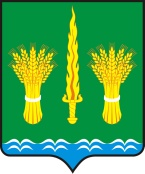 РОССИЙСКАЯ  ФЕДЕРАЦИЯОРЛОВСКАЯ ОБЛАСТЬадминистрация Малоархангельского районаПОСТАНОВЛЕНИЕ   от  30 декабря  2016 года   № 375г. Малоархангельск Об утверждении Порядка предоставления субсидий на возмещение недополученных доходов юридическим лицам, индивидуальным предпринимателям,осуществляющим регулярные пассажирские перевозки автомобильным транспортом общего пользования по муниципальным маршрутам на территории Малоархангельского районаВ соответствии со статьей 78 Бюджетного кодекса Российской Федерации, решением Малоархангельского районного Совета народных депутатов «О районном бюджете на 2017 год и на плановый период 2018 - 2019 годов» ПОСТАНОВЛЯЮ:Утвердить Порядок предоставления субсидий на возмещение недополученных доходов юридическим лицам, индивидуальным предпринимателям, осуществляющим регулярные пассажирские перевозки автомобильным транспортом общего пользования по муниципальным  маршрутам на территории Малоархангельского района, согласно приложению.Глава Малоархангельского района                Ю.А. МасловПриложениек постановлению администрацииМалоархангельского районаот  30 декабря 2016 г. №  375Порядок предоставления субсидий на возмещение недополученных доходов юридическим лицам, индивидуальным предпринимателям, осуществляющим регулярные пассажирские перевозки автомобильным транспортом общего пользования по  муниципальным маршрутам на территории Малоархангельского района1. Порядок предоставления субсидий на возмещение недополученных доходов юридическим лицам, индивидуальным предпринимателям, осуществляющим регулярные пассажирские перевозки автомобильным транспортом общего пользования по  муниципальным  маршрутам на территории Малоархангельского района (далее - Порядок), разработан в соответствии со статьей 78 Бюджетного кодекса Российской Федерации, Постановлением Правительства РФ от 6 сентября 2016 года № 887 «Об общих требованиях к нормативным правовым актам, муниципальным правовым актам, регулирующим предоставление субсидий юридическим лицам (за исключением субсидий государственным (муниципальным) учреждениям), индивидуальным предпринимателям, а также физическим лицам - производителям товаров, работ, услуг» (далее – Постановление № 887) и регулирует предоставление из районного бюджета субсидий на возмещение недополученных доходов юридическим лицам, индивидуальным предпринимателям, осуществляющим регулярные пассажирские перевозки автомобильным транспортом общего пользования по  муниципальным  маршрутам на территории Малоархангельского района (далее - субсидии).2. Целью предоставления субсидий является возмещение недополученных доходов юридическим лицам, индивидуальным предпринимателям, осуществляющим регулярные пассажирские перевозки автомобильным транспортом общего пользования по  муниципальным  маршрутам на территории Малоархангельского района, возникающих в результате небольшой интенсивности пассажирских потоков3. Получателями субсидий являются юридические лица (за исключением государственных (муниципальных) учреждений) и индивидуальные предприниматели, осуществляющие перевозку пассажиров и багажа автомобильным транспортом общего пользования по муниципальным  маршрутам на территории Малоархангельского района (далее – Получатель субсидии), отвечающие следующим требованиям:1) заключившие договоры на оказание услуг по перевозке пассажиров и багажа по  муниципальным  маршрутам с администрацией Малоархангельского района;2) имеющие лицензию на осуществление перевозок пассажиров автомобильным транспортом, оборудованным для перевозок более восьми человек;3) не находящиеся в процедуре реорганизации, ликвидации, в процедурах, применяемых в деле о несостоятельности (банкротстве);4) не имеющие задолженности по налогам, сборам и иным обязательным платежам в бюджеты бюджетной системы Российской Федерации, срок исполнения по которым наступил в соответствии с законодательством Российской Федерации;5) получатели субсидий не должны являться иностранными юридическими лицами, а также российскими юридическими лицами, в уставном (складочном) капитале которых доля участия иностранных юридических лиц, местом регистрации которых является государство или территория, включенные в утверждаемый Министерством финансов Российской Федерации перечень государств и территорий, предоставляющих льготный налоговый режим налогообложения и (или) не предусматривающих раскрытия и предоставления информации при проведении финансовых операций (офшорные зоны) в отношении таких юридических лиц, в совокупности превышает 50 процентов;6) получатели субсидий не должны получать средства из соответствующего бюджета бюджетной системы Российской Федерации в соответствии с иными нормативными правовыми актами, муниципальными правовыми актами на цели, указанные в подпункте «б» пункта 3 Постановления № 887.4. Условиями предоставления субсидий в соответствии с настоящим Порядком являются:1) заключение соглашения о предоставлении субсидий (далее - Соглашение) между Получателем субсидий и администрацией Малоархангельского района (далее – Администрация); 2) соблюдение Получателем субсидий требований настоящего Порядка;3) согласие Получателя субсидий на осуществление главным распорядителем бюджетных средств, предоставляющим субсидию и органами муниципального финансового контроля Малоархангельского района проверок соблюдения Получателем субсидий условий, цели и порядка их предоставления.5. Субсидии предоставляются в соответствии с Соглашением между Получателем субсидий и Администрацией, заключаемым в соответствии с типовой формой, установленной финансовым отделом администрации Малоархангельского района.6. Получатель субсидии для заключения Соглашения представляет в Администрацию следующие документы:1) заявление на предоставление субсидии на возмещение недополученных доходов по форме согласно приложению к настоящему Порядку (далее - заявление);2) копии документов о назначении руководителя Получателя субсидий, заверенные подписью руководителя Получателя субсидий и печатью (при наличии) (представляются Получателями субсидий - юридическими лицами);3) справка территориального органа Федеральной налоговой службы, подписанная ее руководителем (иным уполномоченным лицом), подтверждающая отсутствие сведений о прекращении деятельности Получателем субсидии, а также содержащая сведения о том, что Получатель субсидии находится (не находится) в процессе реорганизации или ликвидации, имеет (не имеет) ограничений на осуществление хозяйственной деятельности, что в отношении Получателя возбуждено (не возбуждено) производство по делу о несостоятельности (банкротстве);4) справка территориального органа Федеральной налоговой службы, подписанная ее руководителем (иным уполномоченным лицом), по состоянию на первое число месяца, предшествующего месяцу, в котором планируется заключение Соглашения о предоставлении субсидии, подтверждающая отсутствие у Получателя субсидии задолженности по уплате налогов, сборов и иных обязательных платежей в бюджеты бюджетной системы Российской Федерации, срок исполнения по которым наступил в соответствии с законодательством Российской Федерации;5) копия основного договора перевозки, заверенная подписью руководителя Получателя субсидии и печатью (при наличии),  6) копию лицензии Получателя субсидий на осуществление перевозок пассажиров автомобильным транспортом, оборудованным для перевозок более восьми человек;7) расчет суммы убытков, возникающих в результате небольшой интенсивности пассажирских потоков по муниципальным маршрутам регулярных перевозок, за отчетный период.7. Администрация в течение 10 календарных дней со дня регистрации документов рассматривает их и по результатам рассмотрения направляет Получателю субсидий проект Соглашения либо письменное уведомление об отказе в заключении Соглашения с указанием оснований отказа.Основаниями для отказа в заключении Соглашения являются:1) несоответствие Получателя субсидий требованиям, установленным пунктом 3 настоящего Порядка;2) несоответствие цели запрашиваемых субсидий цели предоставления субсидий, установленной пунктом 2 настоящего Порядка;3) представление Получателем субсидий неполного пакета документов или документов, подготовленных с нарушением требований к таким документам, предусмотренных пунктом 6 настоящего Порядка;4) представление Получателем субсидий недостоверных документов, перечисленных в пункте 6 настоящего Порядка, и (или) недостоверных (неполных) сведений в таких документах.8. Субсидия предоставляется в пределах объема бюджетных ассигнований, предусмотренных решением Малоархангельского районного Совета народных депутатов «О районном бюджете на 2017 год и на плановый период 2018 - 2019 годов»  на цель, указанную в пункте 2 настоящего Порядка. Перечисление субсидии осуществляется не позднее десятого рабочего дня после принятия решения о предоставлении субсидии на расчетный счет, открытый Получателем субсидии в учреждении Центрального банка Российской Федерации или кредитной организации.9. Возврат субсидий в районный бюджет Получателем субсидий в случае нарушения условий, установленных при их предоставлении, осуществляется на основании письменного уведомления администрации района о возврате субсидий в районный бюджет.  Администрация направляет Получателю субсидий письменное уведомление о возврате субсидий в районный бюджет в течение 10 рабочих дней со дня выявления фактов, являющихся основанием для возврата субсидий. Получатель субсидий в течение 30 рабочих дней со дня получения уведомления возвращает средства перечисленных субсидий в районный бюджет по платежным реквизитам, указанным в уведомлении.В случае невыполнения Получателем субсидий требования о возврате субсидии подлежат взысканию в судебном порядке.10. Возврат в текущем финансовом году Получателем субсидий остатка субсидий, не использованного в отчетном финансовом году, осуществляется в течение 30 календарных дней со дня получения письменного уведомления Администрации о наступлении случаев, предусмотренных Соглашением.11. Контроль за соблюдением условий, целей и порядка предоставления субсидии их получателями осуществляется главным распорядителем бюджетных средств, предоставляющим субсидию, и органами муниципального финансового контроля Малоархангельского района в порядке, установленном действующим законодательством Российской Федерации.Приложение кПорядку предоставления субсидий на возмещение недополученных доходов юридическим лицам, индивидуальным предпринимателям, осуществляющим регулярные пассажирские перевозки автомобильным транспортом общего пользования по муниципальным  маршрутам на территории Малоархангельского районаЗАЯВЛЕНИЕо предоставлении Субсидии ____________________________________________________________________________________________________________________________________________________________________________________________                                            (наименование Получателя, ИНН, КПП, адрес)в соответствии с Порядком предоставления субсидий на возмещение недополученных доходов юридическим лицам, индивидуальным предпринимателям, осуществляющим регулярные пассажирские перевозки автомобильным транспортом общего пользования по  муниципальным маршрутам на территории Малоархангельского района, утвержденнымпостановлением   администрации Малоархангельского района от 30 декабря 2016 года № 375 (далее - Порядок), просит предоставить субсидиюв размере ____________________________________________ рублей                                                                                  (сумма прописью)              в целях возмещения недополученных доходов при осуществлении регулярных пассажирских перевозок автомобильным транспортом общего пользования по  муниципальным пригородным маршрутам на территории Малоархангельского района в 2017 году.Опись документов, предусмотренных пунктом 6 Порядка, прилагается.Приложение: на     л. в ед. экз.Получатель___________   _________________________   _________________ (подпись)                                          (расшифровка подписи)                                 (должность)М.П."__" _______________ 20__ г.